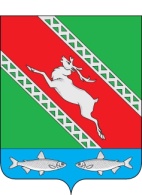 РОССИЙСКАЯ ФЕДЕРАЦИЯИРКУТСКАЯ ОБЛАСТЬАдминистрациямуниципального образования «Катангский район»ПОСТАНОВЛЕНИЕот 26 апреля 2022 года                            село Ербогачен                                       № 107 - пО введении режима функционирования «Чрезвычайная ситуация» для Катангского муниципального звена территориальной подсистемы единой государственной системы предупреждения и ликвидации чрезвычайных ситуаций Иркутской области для проведения превентивных мероприятий по предупреждению заторов льда методом взрывных работ в период весеннего половодья 2022 года на территории муниципального образования «Катангский район» в границах Преображенского муниципального образованияС целью проведения превентивных мероприятий по предупреждению заторов льда в паводкоопасный период методом взрывных работ на реке Нижняя Тунгуска в районе местечка Красноярово ниже по течению населенного пункта Преображенка на 15 километров, в соответствии с Федеральным законом от 21 декабря 1994 года № 68-ФЗ «О защите населения и территорий от чрезвычайных ситуаций природного и техногенного характера», постановлением Правительства Российской Федерации от 30 декабря 2003 года № 794 «О единой государственной системе предупреждения и ликвидации чрезвычайных ситуаций», руководствуясь статьей 48 Устава муниципального образования «Катангский район», протоколом заседания комиссии по предупреждению и ликвидации чрезвычайных ситуаций и обеспечению пожарной безопасности муниципального образования «Катангский район» от 26 апреля 2022 года № 7, администрация муниципального образования «Катангский район»ПОСТАНОВЛЯЕТ:1. Ввести с 13 часов 00 минут 26 апреля 2022 года до окончания проведения взрывных работ, режим функционирования «Чрезвычайная ситуация» для Катангского муниципального звена территориальной подсистемы единой государственной системы предупреждения и ликвидации чрезвычайных ситуаций Иркутской области для проведения превентивных мероприятий по предупреждению заторов льда методом взрывных работ в период весеннего половодья 2022 года на территории муниципального образования «Катангский район» в границах Преображенского муниципального образования с целью проведения превентивных мероприятий по предупреждению заторов льда в период весеннего половодья на реке Нижняя Тунгуска.2. Зоной чрезвычайной ситуации определить: Преображенское муниципальное образование.3. Считать наиболее эффективным и целесообразным способом предупреждения образования заторов льда и затопления населенного пункта Преображенка - проведение взрывных работ 4. Организовать проведение взрывных работ по ослаблению ледовых полей на реке Нижняя Тунгуска в районе местечка Красноярово ниже по течению населенного пункта Преображенка на 15 километров силами северного поисково-спасательного отряда пожарно-спасательной службы Иркутской области с применением вертолёта МИ-8 Красноярского края «Красноярского комплексного авиационно-спасательного центра Министерства Российской Федерации по делам гражданской обороны, чрезвычайным ситуациям и ликвидации последствий стихийных бедствий, во избежание угрозы подтопления населённого пункта Преображенка.5. Руководителем чрезвычайной ситуации, связанной с предупреждением заторов льда в населенном пункте Преображенка на реке Нижняя Тунгуска, назначить заместителя главы муниципального образования «Катангский район» С.В. Александрова.6. Оперативному штабу организовать постоянный мониторинг проведения взрывных работ по действующим каналам телефонной сети, сотовой связи и радиостанциям.7. Данное постановление опубликовать в муниципальном вестнике муниципального образования «Катангский район» и на официальном сайте муниципального образования «Катангский район».8. Контроль исполнения настоящего постановления оставляю за собой.Мэр муниципальногообразования «Катангский район»                                                                         С. Ю. Чонский